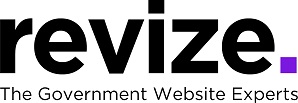 Lincoln County, NM 2-Part Aug 3 & 10, 202211:00 AM MST / 01:00 PM ESTPart 1 - The Basics (90 minutes) Following Options Available to All Users                                                                                                                                              Login / Adding Content & Links (Edit Center Data)Link to another webpage …   external site and one on your site.Link to a DocumentLink to New (Embedded) Page for Additional Information Link to EmailPhone NumberSave / Save as Draft / Cancel / History
Adding Images: ADA Compliance
ADA CheckerLeft Navigations: Creating Pages/ Modules/ Templates (based on Sales Agreement)FAQ, Freeform, Fullwidth, Photo Gallery, Staff Directory, Bid Posting, Document CenterCreating Calendar EventHelp Page / Revize Support / Admin Panel / Publishing & File Manager

Admin options; Creating Accounts (assigning users, roles & permissions)
Editing the Top Navigations               
                                             *** *** *** ***
Part 2 - Advanced Features and Q&A (90+ minutes)
        Q&A:  Have you been editing the site? Any concerns? Questions?                                                                                                                                                                                                               
Following Options Available to All Users  
Link to an Anchor
Adding YouTube Video                                                                                                                                          
Editing the Banner Image
Editing Modules /Pages: Photo Gallery, freeform, fullwidth Admin options 
Editing Home Page, enotifyUsing the Back End/Admin Page (hidden pages)
Note: 	Some options are not enabled until the site is LIVE such as “Facebook Integration”, “enotify”, “save-as-draft'”, “Search”